教育新思維 學習大視野─國民教育階段學習精進成果分享會計畫計畫緣起教育部國民及學前教育署(以下簡稱國教署) 為奠定學生學習能力、深化教師教學效能，從學生學習動機、教師教學熱情、教材教法適切、學校行政支持等方面，推動「國民教育階段學生學習精進計畫」，期能活化學生學習，轉化教師教學，精進中小學教育品質。    本成果分享會邀請約20個參與計畫之單位、學校分享執行情形與經驗，並藉此發表會提供各縣市教師對各個子計畫深入瞭解與交流之機會，期使為教育注入新思維，使提升學生學習成效。辦理單位主辦單位：教育部國民及學前教育署承辦單位：國立政治大學辦理方式：透過影片撥放、分組簡報座談及焦點對談等方式，分享各計畫團隊及學校之執行歷程與教學改變；現場並有創新自造與技藝教育實作體驗，搭配各項子計畫海報簡介與展示。活動時間：105年3月19日（星期六）上午10時至下午4時30分活動地點：公務人力發展中心福華國際文教會館（106臺北市大安區新生南路三段30號）參與對象學生學習精進計畫團隊及學校師生。各直轄市、縣(市)政府承辦人員暨所屬學校校長、主任、教師。關注學生學習精進及有意瞭解相關教育計畫之教育人士。議程報名方式本交流會採網路報名，報名人數上限為200人。自即日起至105年3月16日(星期三)止，請於下列網址擇一報名：   1、需研習時數者，請至全國教師在職進修資訊網(http://www1.inservice.edu.tw/)報名，課程名稱為「國民教育階段學生學習成果發表會」（課程代碼：1942794），並核給全程參與者進修研習時數計6小時。   2、一般報名：無需研習時數者，請至http://goo.gl/forms/c4ioL7ThPz)報名。另為順利推動本交流會進行，請於報名時填寫飲食及其他需求，俾利會議安排事宜。聯絡人：如有任何疑問或需協助之處，請逕與國立政治大學創新與創造力中心史偉郁助理連繫。電話：(02)29393091#65706E-mail：weiyushih12@gmail.com附件1附件2教育新思維 學習大視野─國民教育階段學習精進成果分享會計畫交通方式地點：福華國際文教會館(公務人力發展中心)地址：106臺北市大安區新生南路三段30號高鐵抵達高鐵臺北站後，轉搭捷運松山新店線至台電大樓站2號出口，出站左轉沿辛亥路步行約10~15分鐘至辛亥路新生南路口左轉，即達福華國際文教會館(公務人力發展中心)。臺鐵抵達臺鐵臺北站後，轉搭捷運。航空桃園國際機場，搭乘高鐵至台北車站，轉捷運或轉搭計程車。自松山機場搭乘計程車約20分鐘車程。臺北市公車龍安國小- 52,253,280,284,290,311,505,907,0南,指南1
大安森林公園- 3,15,18,52,72,74,211,235,237,278,295,626
和平新生路口- 253,280,290,311,505,642,0南,指南1,指南5
溫州街口- 3,15,18,74,235,237,254,278,295,907,291,672
公務人力發展中心-52,253,280,284,290,291,311,505,642,907,0南,指南1開車中山高：下圓山交流道接建國高架→和平東路出口右轉→左轉至新生南路→右轉至辛亥路→會館地下停車場。北二高：下深坑交流道往台北方向→辛亥路過地下道直行→建國南路左轉辛亥路行駛平面車道→過新生南路交叉口→會館地下停車場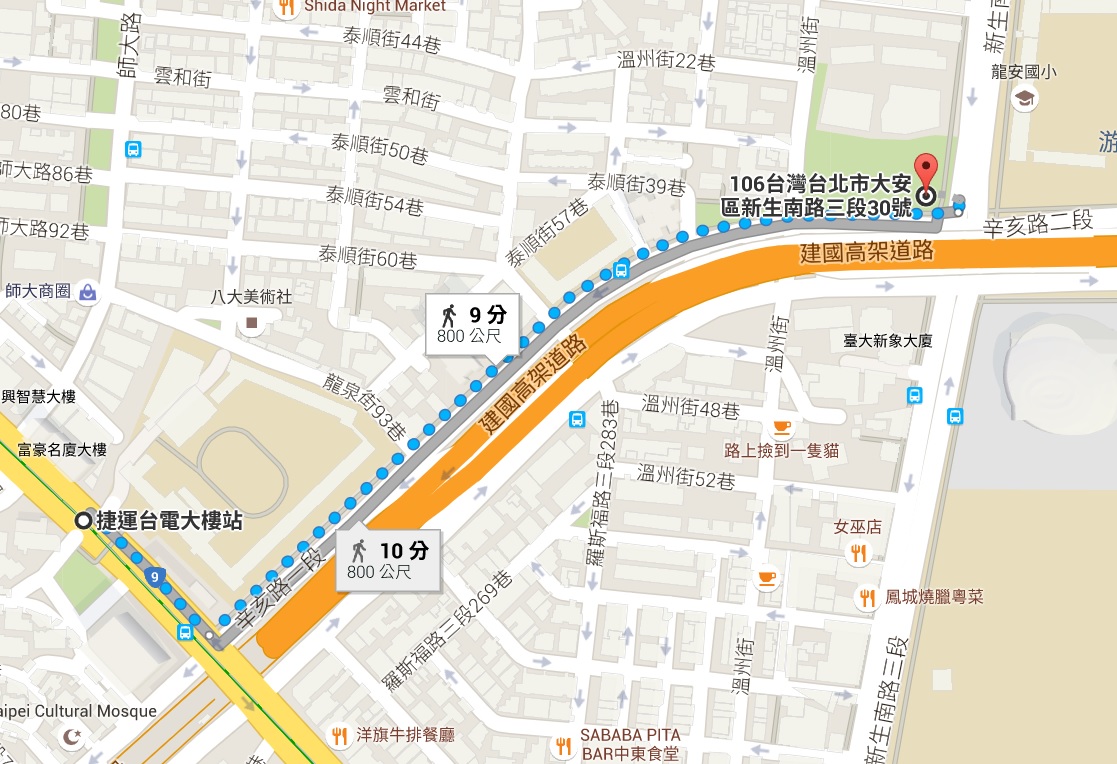 時間活動內容活動內容活動內容活動內容活動內容活動內容活動內容9:30~10:00（30分鐘）報到（1F前瞻廳）報到（1F前瞻廳）報到（1F前瞻廳）報到（1F前瞻廳）報到（1F前瞻廳）報到（1F前瞻廳）報到（1F前瞻廳）10:00~10:15（15分鐘）開幕致詞教育部吳思華部長開幕致詞教育部吳思華部長開幕致詞教育部吳思華部長開幕致詞教育部吳思華部長開幕致詞教育部吳思華部長開幕致詞教育部吳思華部長開幕致詞教育部吳思華部長10:15~10:20（5分鐘）學生學習精進計畫簡介學生學習精進計畫簡介學生學習精進計畫簡介學生學習精進計畫簡介學生學習精進計畫簡介學生學習精進計畫簡介學生學習精進計畫簡介10:20~10:40（20分鐘）國際學伴分享人：吳俊輝教授團隊及學校國際學伴分享人：吳俊輝教授團隊及學校國際學伴分享人：吳俊輝教授團隊及學校國際學伴分享人：吳俊輝教授團隊及學校國際學伴分享人：吳俊輝教授團隊及學校國際學伴分享人：吳俊輝教授團隊及學校國際學伴分享人：吳俊輝教授團隊及學校10:40~11:00（20分鐘）數學分組教學分享人：楊凱琳教授團隊(吳明柱課程督學)及東光國中數學分組教學分享人：楊凱琳教授團隊(吳明柱課程督學)及東光國中數學分組教學分享人：楊凱琳教授團隊(吳明柱課程督學)及東光國中數學分組教學分享人：楊凱琳教授團隊(吳明柱課程督學)及東光國中數學分組教學分享人：楊凱琳教授團隊(吳明柱課程督學)及東光國中數學分組教學分享人：楊凱琳教授團隊(吳明柱課程督學)及東光國中數學分組教學分享人：楊凱琳教授團隊(吳明柱課程督學)及東光國中11:00~11:20（20分鐘）教師精進東之號角分享人：賀俊智教授團隊及池上國中教師精進東之號角分享人：賀俊智教授團隊及池上國中教師精進東之號角分享人：賀俊智教授團隊及池上國中教師精進東之號角分享人：賀俊智教授團隊及池上國中教師精進東之號角分享人：賀俊智教授團隊及池上國中教師精進東之號角分享人：賀俊智教授團隊及池上國中教師精進東之號角分享人：賀俊智教授團隊及池上國中11:20~12:00（50分鐘）精華訪談與談人：計畫團隊、學校教師精華訪談與談人：計畫團隊、學校教師精華訪談與談人：計畫團隊、學校教師精華訪談與談人：計畫團隊、學校教師精華訪談與談人：計畫團隊、學校教師精華訪談與談人：計畫團隊、學校教師精華訪談與談人：計畫團隊、學校教師12:00~13:00（60分鐘）午餐（1F前瞻廳）午餐（1F前瞻廳）午餐（1F前瞻廳）午餐（1F前瞻廳）午餐（1F前瞻廳）午餐（1F前瞻廳）午餐（1F前瞻廳）13:00~14:30（90分鐘）分組發表I（場地101）分組發表I（場地101）分組發表I（場地101）分組發表II（場地201）分組發表II（場地201）分組發表III（場地203）分組發表III（場地203）13:00~14:30（90分鐘）推動就是要學好數學推動就是要學好數學推動就是要學好數學評估國語文識字能力評估國語文識字能力推動英語教學創新方案推動英語教學創新方案13:00~14:30（90分鐘）推動夏日樂學試辦計畫推動夏日樂學試辦計畫推動夏日樂學試辦計畫整合線上英語學習資源整合線上英語學習資源教師精進數學生根計畫教師精進數學生根計畫13:00~14:30（90分鐘）試辦創新自造教育計畫試辦創新自造教育計畫試辦創新自造教育計畫建置國際學伴支援網絡建置國際學伴支援網絡推廣亮點、試辦英語科差異化教學推廣亮點、試辦英語科差異化教學13:00~14:30（90分鐘）生涯發展及技藝教育計畫生涯發展及技藝教育計畫生涯發展及技藝教育計畫培育學校課程領導人員計畫培育學校課程領導人員計畫推動閱讀人才培育計畫推動閱讀人才培育計畫14:30~16:00（90分鐘）學習精進學生多元學習展示學習精進學生多元學習展示學習精進學生多元學習展示學習精進學生多元學習展示學習精進學生多元學習展示學習精進學生多元學習展示14:30~16:00（90分鐘）成果海報展/茶敘成果海報展/茶敘技藝教育體驗技藝教育體驗Maker-福營國中鋼彈超人、仿生獸Maker-福營國中鋼彈超人、仿生獸Maker-三民國小木工自造16:00~16:30（30分鐘）焦點對談（1F前瞻廳）與談人：林次長騰蛟、陳欣希教授焦點對談（1F前瞻廳）與談人：林次長騰蛟、陳欣希教授焦點對談（1F前瞻廳）與談人：林次長騰蛟、陳欣希教授焦點對談（1F前瞻廳）與談人：林次長騰蛟、陳欣希教授焦點對談（1F前瞻廳）與談人：林次長騰蛟、陳欣希教授焦點對談（1F前瞻廳）與談人：林次長騰蛟、陳欣希教授焦點對談（1F前瞻廳）與談人：林次長騰蛟、陳欣希教授16:30賦歸賦歸賦歸賦歸賦歸賦歸賦歸教育新思維 學習大視野─國民教育階段學習精進成果分享會分組發表名單教育新思維 學習大視野─國民教育階段學習精進成果分享會分組發表名單教育新思維 學習大視野─國民教育階段學習精進成果分享會分組發表名單分組發表I（13:00~14:30，90分鐘）分組發表I（13:00~14:30，90分鐘）分組發表I（13:00~14:30，90分鐘）場地分享團隊及學校教師學習精進計畫101國立高雄師範大學 方金雅教授  評估國語文識字能力101國立臺灣師範大學 陳浩然教授  整合線上英語學習資源101國立臺灣大學 吳俊輝教授  建置國際學伴支援網絡101國立臺灣師範大學 林子斌教授  培育學校課程領導人員分組發表II（13:00~14:30，90分鐘）分組發表II（13:00~14:30，90分鐘）分組發表II（13:00~14:30，90分鐘）場地分享團隊及學校教師學習精進計畫201國立臺灣師範大學   推動就是要學好數學201國立臺中教育大學   推動夏日樂學試辦計畫201國立高雄師範大學 福營國中蔡煜騰教師三民國小詹勝凱教師  試辦創新自造教育計畫201國立臺灣師範大學 鄭慶民教授  生涯發展及技藝教育計畫分組發表III（13:00~14:30，90分鐘）分組發表III（13:00~14:30，90分鐘）分組發表III（13:00~14:30，90分鐘）場地分享團隊及學校教師學習精進計畫203國立台北教育大學 戴雅茗教授  推動英語教學創新方案203國立彰化師範大學 施皓耀教授  教師精進數學生根計畫203阿蓮國中何耿旭教師  推廣亮點教學歷程影片203右昌國中 林健豐教師  試辦英語科差異化教學203國家教育研究院 柯華葳院長  推動閱讀人才培育計畫